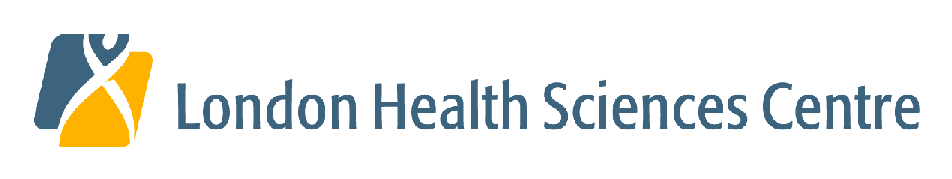 Oncology Patient Navigation Program (OPNP) Referral Form    TEL: (519) 685-8500 ext: 53232                                                                                  FAX: (519) 432-1805    TEL: (519) 685-8500 ext: 53232                                                                                  FAX: (519) 432-1805    TEL: (519) 685-8500 ext: 53232                                                                                  FAX: (519) 432-1805    TEL: (519) 685-8500 ext: 53232                                                                                  FAX: (519) 432-1805    TEL: (519) 685-8500 ext: 53232                                                                                  FAX: (519) 432-1805    TEL: (519) 685-8500 ext: 53232                                                                                  FAX: (519) 432-1805PATIENT INFORMATIONPATIENT INFORMATIONPATIENT INFORMATIONPATIENT INFORMATIONDate of Referral:Date of Referral:First Name:Last Name:Last Name:Last Name:Last Name:Date of Birth:Address:Address:Apt. #:Apt. #:Apt. #:City, Town, Village:Postal Code:Phone Number:Phone Number:Phone Number:Phone Number:OHIP:Translator Required:  Yes    NoSpecify Language:Translator Required:  Yes    NoSpecify Language:Translator Required:  Yes    NoSpecify Language:Is patient aware of referral?    Yes    NoIs the patient aware of potential cancer diagnosis?  Yes    NoIs patient aware of referral?    Yes    NoIs the patient aware of potential cancer diagnosis?  Yes    NoIs patient aware of referral?    Yes    NoIs the patient aware of potential cancer diagnosis?  Yes    NoPlease select area of concern: Anal   Lung     Rectal      Please select area of concern: Anal   Lung     Rectal      Please select area of concern: Anal   Lung     Rectal      Please select area of concern: Anal   Lung     Rectal      Please select area of concern: Anal   Lung     Rectal      Please select area of concern: Anal   Lung     Rectal      For lung referrals please provide most recent CT thorax report.For lung referrals please provide most recent CT thorax report.For lung referrals please provide most recent CT thorax report.For lung referrals please provide most recent CT thorax report.For lung referrals please provide most recent CT thorax report.For lung referrals please provide most recent CT thorax report.Reason for referral/pertinent presenting symptoms: Reason for referral/pertinent presenting symptoms: Reason for referral/pertinent presenting symptoms: Reason for referral/pertinent presenting symptoms: Reason for referral/pertinent presenting symptoms: Reason for referral/pertinent presenting symptoms: Significant past medical history: (Can attach Cumulative Patient Profile)Significant past medical history: (Can attach Cumulative Patient Profile)Significant past medical history: (Can attach Cumulative Patient Profile)Significant past medical history: (Can attach Cumulative Patient Profile)Significant past medical history: (Can attach Cumulative Patient Profile)Significant past medical history: (Can attach Cumulative Patient Profile)Recent related diagnostic tests: Recent related diagnostic tests: Recent related diagnostic tests: Recent related diagnostic tests: Recent related diagnostic tests: Recent related diagnostic tests: FAX WITH REFERRAL FORM Pertinent imaging reports					 Blood work results within last 3 months			     (including. chest x-ray, CT chest scan)			     (including CBC, INR/PTT, Urea,  Creatinine, Electrolytes) Current list of medication					 Pathology /cytology results (if available)FAX WITH REFERRAL FORM Pertinent imaging reports					 Blood work results within last 3 months			     (including. chest x-ray, CT chest scan)			     (including CBC, INR/PTT, Urea,  Creatinine, Electrolytes) Current list of medication					 Pathology /cytology results (if available)FAX WITH REFERRAL FORM Pertinent imaging reports					 Blood work results within last 3 months			     (including. chest x-ray, CT chest scan)			     (including CBC, INR/PTT, Urea,  Creatinine, Electrolytes) Current list of medication					 Pathology /cytology results (if available)FAX WITH REFERRAL FORM Pertinent imaging reports					 Blood work results within last 3 months			     (including. chest x-ray, CT chest scan)			     (including CBC, INR/PTT, Urea,  Creatinine, Electrolytes) Current list of medication					 Pathology /cytology results (if available)FAX WITH REFERRAL FORM Pertinent imaging reports					 Blood work results within last 3 months			     (including. chest x-ray, CT chest scan)			     (including CBC, INR/PTT, Urea,  Creatinine, Electrolytes) Current list of medication					 Pathology /cytology results (if available)FAX WITH REFERRAL FORM Pertinent imaging reports					 Blood work results within last 3 months			     (including. chest x-ray, CT chest scan)			     (including CBC, INR/PTT, Urea,  Creatinine, Electrolytes) Current list of medication					 Pathology /cytology results (if available)REFERRING PHYSICIANName: _______________________________________________Phone Number: _________________Fax: ___________________Physician Signature: ____________________________________REFERRING PHYSICIANName: _______________________________________________Phone Number: _________________Fax: ___________________Physician Signature: ____________________________________REFERRING PHYSICIANName: _______________________________________________Phone Number: _________________Fax: ___________________Physician Signature: ____________________________________REFERRING PHYSICIANName: _______________________________________________Phone Number: _________________Fax: ___________________Physician Signature: ____________________________________FAMILY PHYSICIAN (if not referring physician)Name: _______________________________________Phone Number: ________________________________Fax: _________________________________________FAMILY PHYSICIAN (if not referring physician)Name: _______________________________________Phone Number: ________________________________Fax: _________________________________________PLEASE INFORM ALL PATIENTS OF REFERRAL.  OPNP WILL CONTACT PATIENT DIRECTLY WITH APPOINTMENT.NOTE: An incomplete referral form may lead to delays in appointment booking.PLEASE INFORM ALL PATIENTS OF REFERRAL.  OPNP WILL CONTACT PATIENT DIRECTLY WITH APPOINTMENT.NOTE: An incomplete referral form may lead to delays in appointment booking.PLEASE INFORM ALL PATIENTS OF REFERRAL.  OPNP WILL CONTACT PATIENT DIRECTLY WITH APPOINTMENT.NOTE: An incomplete referral form may lead to delays in appointment booking.PLEASE INFORM ALL PATIENTS OF REFERRAL.  OPNP WILL CONTACT PATIENT DIRECTLY WITH APPOINTMENT.NOTE: An incomplete referral form may lead to delays in appointment booking.PLEASE INFORM ALL PATIENTS OF REFERRAL.  OPNP WILL CONTACT PATIENT DIRECTLY WITH APPOINTMENT.NOTE: An incomplete referral form may lead to delays in appointment booking.PLEASE INFORM ALL PATIENTS OF REFERRAL.  OPNP WILL CONTACT PATIENT DIRECTLY WITH APPOINTMENT.NOTE: An incomplete referral form may lead to delays in appointment booking.